Приложение 28к приказу Министра финансов            Республики Казахстанот 4 июня 2015 года №348 Регламент государственной услуги«Изменение сроков исполнения налогового обязательства по уплате налогов и (или) плат»1. Общие положения1. Государственная услуга «Изменение сроков исполнения налогового обязательства по уплате налогов и (или) плат» (далее – государственная услуга) оказывается на основании стандарта государственной услуги «Изменение сроков исполнения налогового обязательства по уплате налогов и (или) плат», утвержденного приказом Министра финансов Республики Казахстан от                       27 апреля 2015 года № 284 «Об утверждении стандартов государственных услуг, оказываемых органами государственных доходов Республики Казахстан» (зарегистрирован в Реестре государственной регистрации нормативных правовых актов под № 11273) (далее – Стандарт), территориальными органами Комитета государственных доходов Министерства финансов Республики Казахстан по районам, городам и районам в городах, на территории специальных экономических зон (далее – услугодатель).Прием документов и выдача результата оказания государственной услуги осуществляются:1) услугодателем через центры оказания услуг;2) через некоммерческое акционерное общество «Государственная корпорация «Правительство для граждан» (далее – Государственная корпорация);3) посредством веб-портала «электронного правительства»: www.egov.kz (далее – портал).Форма оказания государственной услуги: бумажная.Результатом оказания государственной услуги является:выдача решения:об изменении срока исполнения налогового обязательства по уплате налогов и (или) плат;об отказе в изменении срока исполнения налогового обязательства по уплате налогов и (или) плат;мотивированный ответ услугодателя об отказе в оказании государственной услуги в случаях и по основаниям, указанным в пункте 10 Стандарта. Форма предоставления результата оказания государственной услуги: бумажная.2. Порядок действий структурных подразделений (работников) услугодателя в процессе оказания государственной услуги Основанием для начала процедуры (действия) по оказанию государственной услуги является представление услугополучателем на бумажном носителе документов, указанных в пункте 9 Стандарта;5. Процедура (действия) процесса оказания государственной услуги:1) работник услугодателя, ответственный за делопроизводство: принимает, проверяет документы, представленные услугополучателем, регистрирует в системе электронного документооборота – 10 (десять) минут;указывает на втором экземпляре налогового заявления дату приема документа, входящий номер документа, свою фамилию, инициалы и расписывается в нем – 5 (пять) минут;выдает услугополучателю талон о получении налогового заявления (далее – талон), согласно приложению 1 к настоящему Регламенту государственной услуги – 5 (пять) минут;2) работник услугодателя, ответственный за оказание государственной услуги, обрабатывает документы, формирует решение либо мотивированный отказ (далее – документы) об изменении срока исполнения налогового обязательства по уплате налогов и (или) плат – в течение 20 (двадцати) рабочих дней со дня получения услугодателем заявления;	3) работник услугодателя, ответственный за делопроизводство, регистрирует выходной документ и выдает услугополучателю или направляет его посредством почтовой связи.3. Порядок взаимодействия с Государственной корпорацией и (или) иными услугодателями, а также порядок использования информационных систем в процессе оказания государственной услуги6. Процедура (действия) услугодателя по оказанию государственной услуги при представлении получателем документов в Государственную корпорацию в явочном порядке на бумажном носителе:1)	работник Государственной корпорации принимает, проверяет, регистрирует документы, представленные услугополучателем в Государственную корпорацию, и выдает расписку об их                                      приеме – 15 (пятнадцать) минут;направляет услугодателю документы в форме электронных копий, удостоверенных электронной цифровой подписью (далее – ЭЦП) работника Государственной корпорации, посредством информационной системы;2)	услугодатель обрабатывает поступившие документы и направляет в Государственную корпорацию выходной документ;3) работник Государственной корпорации при обращении услугополучателя с распиской выдает выходной документ – 15 (пятнадцать) минут.4. Порядок взаимодействия структурных подразделений (работников) услугодателя в процессе оказания государственной услуги7. В процессе оказания государственной услуги участвуют работники услугодателя. Работник услугодателя, ответственный за делопроизводство принимает, проверяет и регистрирует документы, представленные услугополучателем. Работник услугодателя, ответственный за делопроизводство, передает документы работнику услугодателя, ответственному за оказание государственной услуги.Работник услугодателя, ответственный за делопроизводство, регистрирует выходной документ и выдает услугополучателю или направляет его посредством почтовой связи.  Справочник бизнес-процессов оказания государственной услуги «Изменение сроков исполнения налогового обязательства по уплате налогов и (или) плат» приведен в приложениях 2 и 3 к настоящему Регламенту государственной услуги.Приложение 1к Регламенту государственной услуги «Изменение сроков исполнения налогового обязательства по уплате налогов и (или) плат» формаТалон о получении налогового заявленияУправление государственных доходов по _______________ Департамента государственных доходов по ______________ области (городу)  Комитета государственных доходов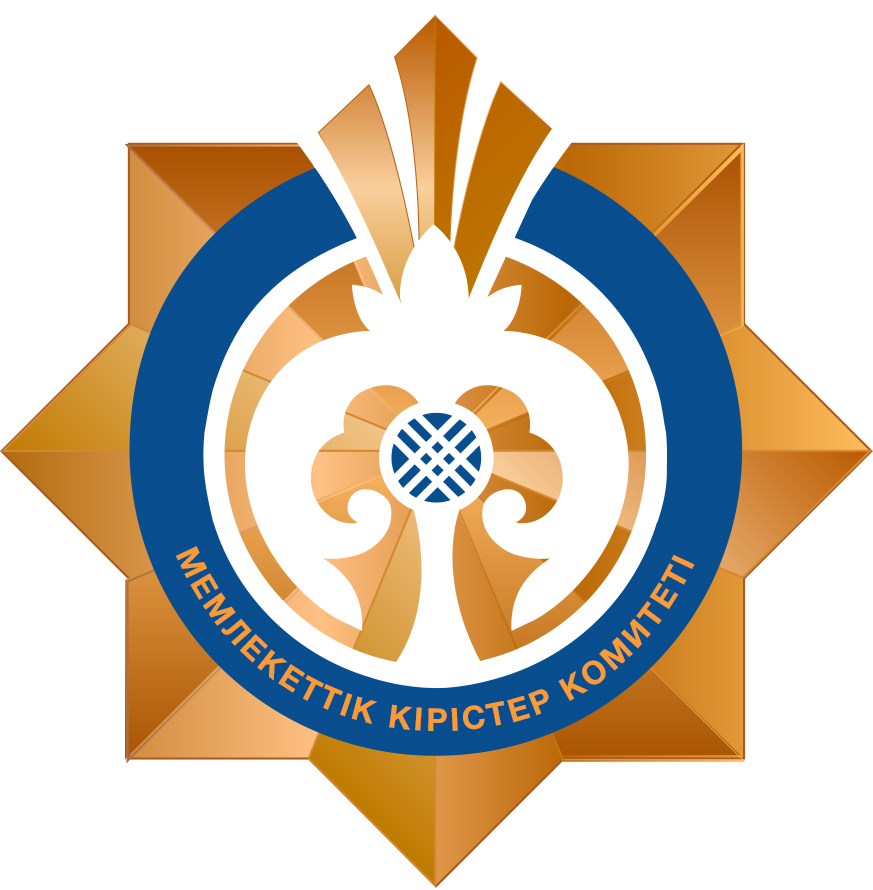 Министерства финансов Республики КазахстанНаименование и ИИН /БИН налогоплательщика: ______________________________________________________________________________________________________________Наименование входного документа:_________________________________________________________________________________________________________________________Дата принятия входного документа: _____________________________________________Регистрационный номер: ______________________________________________________Наименование выходного документа: ________________________________________________________________________________________________________________________Срок подготовки выходного документа согласно налоговому законодательству:_____________________________________________________________Номер «окна» для выдачи выходного документа: __________________________________Ф.И.О. и должность работника органа государственных доходов, принявшего входной документ:__________________________________________  _________________________                                                                                                                                        (подпись)Приложение 2к Регламенту государственной услуги«Изменение сроков исполнения налогового обязательства по уплате налогов и (или) плат»Справочникбизнес-процессов оказания государственной услуги«Изменение сроков исполнения налогового обязательства по уплате налогов и (или) плат»*СФЕ	- структурно-функциональная единица: взаимодействие структурных подразделений (работников) услугодателя, Государственной корпорации, веб-портала «электронного правительства»;	- начало или завершение оказания государственной услуги;- наименование процедуры (действия) услугополучателя и (или) СФЕ;	- вариант выбора;- переход к следующей процедуре (действию).Приложение 3к Регламенту государственной услуги«Изменение сроков исполнения налогового обязательства по уплате налогов и (или) плат»Справочник бизнес-процессов оказания государственной услуги«Изменение сроков исполнения налоговогообязательства по уплате налогов и (или) пеней» через Государственную корпорацию*СФЕ	- структурно-функциональная единица: взаимодействие структурных подразделений (работников) услугодателя, Государственной корпорации, веб-портала «электронного правительства»;	- начало или завершение оказания государственной услуги;- наименование процедуры (действия) услугополучателя и (или) СФЕ;	- вариант выбора;- переход к следующей процедуре (действию).